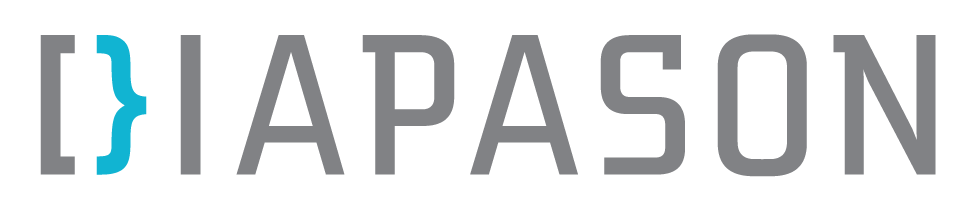 Scénario pédagogique	Informations générales* L’étudiant a accès à Internet.DéroulementClientèleUniversitéCompétencePréparer la rechercheDurée35 minutesNiveau recommandéTrouver les concepts liés à son sujetMatériel nécessaire*Tutoriel Pour rester en bons termes avec la recherche-Vocabulaire contrôlé vs vocabulaire libreImpressions de l’aide mémoireTutoriel Pour rester en bons termes avec la recherche-Vocabulaire contrôlé vs vocabulaire libreImpressions de l’aide mémoireTutoriel Pour rester en bons termes avec la recherche-Vocabulaire contrôlé vs vocabulaire libreImpressions de l’aide mémoireActivitéÉtapesMatérielDuréeIntroductionMot de bienvenue.Demander aux étudiants d’indiquer les bases de données ainsi que la méthode qu’ils utilisent dans la recherche de l’information.Quelles bases de données utilisez-vous régulièrement?Quelle méthode utilisez-vous pour trouver des résultats pertinents sur un sujet de recherche?Spécifier l’objectif de la séance en lien avec ce qu’ils ont mentionné, de même que le déroulementUtiliser le vocabulaire d’une base de données.7 minTrouver les conceptsFaire visualiser le tutoriel tout en soulignant les différentes appellations du vocabulaire contrôlé dans chacune de trois bases de données utilisées dans le tutoriel. Tutoriel Pour rester en bons termes avec la recherche-Vocabulaire contrôlé vs vocabulaire libre13 minExerciceEn équipe, leur demander de se connecter sur l’une des bases de données et d’effectuer une recherche sur un sujet choisi par le professeur (par exemple, chercher réussite scolaire dans la base de données Repère).Leur demander par la suite de trouver le vocabulaire contrôlé suggéré dans la base de données et de lancer la recherche à nouveau pour comparer la pertinence des résultats obtenus.Quelles différences avez-vous remarqué avec les résultats obtenus précédemment? 10 minConclusionRappeler l’importance d’utiliser le vocabulaire contrôlé pour des résultats de recherche plus précis et pertinents.Remettre l’aide mémoire si désiré.Mot de la fin.Aide mémoire5 min